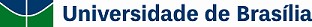 SOLICITAÇÃO DE COMPOSIÇÃO DE BANCA EXAMINADORAObservações:Informamos que as Fichas funcionais e Currículos Lattes necessários para a comprovação da titulação ficarão disponíveis no Departamento para futuras consultas;Informamos que nenhum dos membros da Comissão Examinadora possui qualquer vínculo de parentesco ou afinidade com quaisquer dos candidatos inscritos no concurso conforme orientações no respectivo edital de abertura do Concurso Público; eInformamos que realizamos a leitura do Edital em sua versão final e orientamos os agentes envolvidos na realização do concurso.1. PREENCHIMENTO OBRIGATÓRIO:Departamento:Unidade:E-mail:Área do Concurso:Edital de Abertura:Classe:Regime de Trabalho:2. COMPOSIÇÃO DA COMISSÃO EXAMINADORA:2. COMPOSIÇÃO DA COMISSÃO EXAMINADORA:2. COMPOSIÇÃO DA COMISSÃO EXAMINADORA:2. COMPOSIÇÃO DA COMISSÃO EXAMINADORA:2. COMPOSIÇÃO DA COMISSÃO EXAMINADORA:2. COMPOSIÇÃO DA COMISSÃO EXAMINADORA:2. COMPOSIÇÃO DA COMISSÃO EXAMINADORA:NomeCPFE-mailTelefoneInstituição de origemTitulaçãoFunção na Banca3. SECRETÁRIO ADMINISTRATIVO DA BANCA EXAMINADORA:Nome:Matrícula:Cargo:Ramal: